Об отмене постановленияВо исполнение  требований экспертного заключения Государственного комитета Республики Башкортостан по делам юстиции от 03 апреля 2018года  НГР RU 03055205201200012постановляю:       1.Отменить постановление от 6 декабря 2012г № 30 «Об утверждении административного регламента предоставления муниципальной услуги «Организация и осуществление мероприятий по гражданской обороне, защите населения и территории сельского поселения от чрезвычайных ситуаций природного и техногенного характера, включая поддержку в состоянии постоянной готовности к использованию систем оповещения населения об опасности, объектов гражданской обороны, создание и содержание в целях гражданской обороны запасов материально- технических, продовольственных, медицинских и иных средств»;2. Обнародовать настоящее постановление на информационном стенде в здании Администрации сельского поселения Старояшевский сельсовет муниципального района Калтасинский район Республики Башкортостан, разместить на официальном сайте сельского поселения в сети «Интернет».3. Контроль за выполнением настоящего постановления оставляю за собой.Глава сельского поселения                                                         Г.В.МатвеевБАШҠОРТОСТАН РЕСПУБЛИКАҺЫНЫҢ     ҠАЛТАСЫ РАЙОНЫМУНИЦИПАЛЬ РАЙОНЫНЫҢИҪКЕ ЙӘШ АУЫЛ СОВЕТЫАУЫЛ БИЛӘМӘҺЕХАКИМИӘТЕАДМИНИСТРАЦИЯСЕЛЬСКОГО ПОСЕЛЕНИЯ СТАРОЯШЕВСКИЙ СЕЛЬСОВЕТМУНИЦИПАЛЬНОГО РАЙОНАКАЛТАСИНСКИЙ РАЙОНРЕСПУБЛИКИ БАШКОРТОСТАНҠ А Р А Р12 апрель 2018 й.№ 13П О С Т А Н О В Л Е Н И Е12 апреля 2018 г.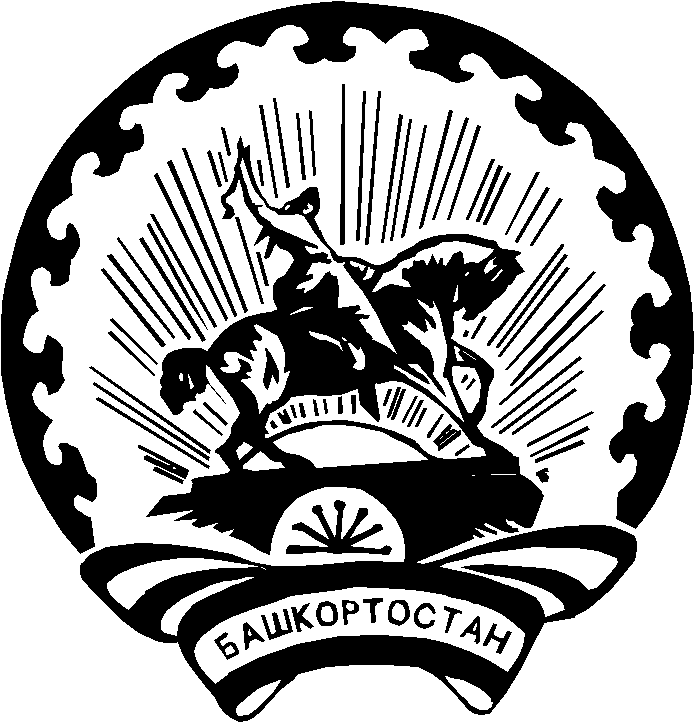 